江西农业大学研究生导师信息表学科专业： 林木遗传育种                  所在学院： 林学院姓  名余发新余发新性  别男男职称职称职称二级研究员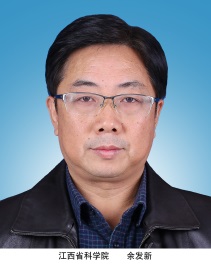 最后学位/毕业院校最后学位/毕业院校博士 / 南京林业大学博士 / 南京林业大学博士 / 南京林业大学博士 / 南京林业大学博士 / 南京林业大学博士 / 南京林业大学博士 / 南京林业大学博士 / 南京林业大学导师类别硕导硕导硕导硕导是否为兼职导师是否为兼职导师是否为兼职导师是是工作单位江西省科学院生物资源研究所江西省科学院生物资源研究所江西省科学院生物资源研究所江西省科学院生物资源研究所E-mailE-mailFxyu2000@126.comFxyu2000@126.comFxyu2000@126.com主要研究方向林木种质资源与创新利用；良种选育；植物生物技术林木种质资源与创新利用；良种选育；植物生物技术林木种质资源与创新利用；良种选育；植物生物技术林木种质资源与创新利用；良种选育；植物生物技术林木种质资源与创新利用；良种选育；植物生物技术林木种质资源与创新利用；良种选育；植物生物技术林木种质资源与创新利用；良种选育；植物生物技术林木种质资源与创新利用；良种选育；植物生物技术林木种质资源与创新利用；良种选育；植物生物技术林木种质资源与创新利用；良种选育；植物生物技术参加何学术团体、任何职务江西省植物学会副理事长、省林学会常务理事江西省植物学会副理事长、省林学会常务理事江西省植物学会副理事长、省林学会常务理事江西省植物学会副理事长、省林学会常务理事江西省植物学会副理事长、省林学会常务理事江西省植物学会副理事长、省林学会常务理事江西省植物学会副理事长、省林学会常务理事江西省植物学会副理事长、省林学会常务理事江西省植物学会副理事长、省林学会常务理事江西省植物学会副理事长、省林学会常务理事个人简历1985.09--1989.07  南京林业大学本科学生1989.08--2002.08  南昌市林科所副所长(其间,2001.09获南京林业大学硕士学位)2002.08--至今     江西省科学院生物资源研究所副所长、所长(期间2010年2月获南京林业大学博士学位)1985.09--1989.07  南京林业大学本科学生1989.08--2002.08  南昌市林科所副所长(其间,2001.09获南京林业大学硕士学位)2002.08--至今     江西省科学院生物资源研究所副所长、所长(期间2010年2月获南京林业大学博士学位)1985.09--1989.07  南京林业大学本科学生1989.08--2002.08  南昌市林科所副所长(其间,2001.09获南京林业大学硕士学位)2002.08--至今     江西省科学院生物资源研究所副所长、所长(期间2010年2月获南京林业大学博士学位)1985.09--1989.07  南京林业大学本科学生1989.08--2002.08  南昌市林科所副所长(其间,2001.09获南京林业大学硕士学位)2002.08--至今     江西省科学院生物资源研究所副所长、所长(期间2010年2月获南京林业大学博士学位)1985.09--1989.07  南京林业大学本科学生1989.08--2002.08  南昌市林科所副所长(其间,2001.09获南京林业大学硕士学位)2002.08--至今     江西省科学院生物资源研究所副所长、所长(期间2010年2月获南京林业大学博士学位)1985.09--1989.07  南京林业大学本科学生1989.08--2002.08  南昌市林科所副所长(其间,2001.09获南京林业大学硕士学位)2002.08--至今     江西省科学院生物资源研究所副所长、所长(期间2010年2月获南京林业大学博士学位)1985.09--1989.07  南京林业大学本科学生1989.08--2002.08  南昌市林科所副所长(其间,2001.09获南京林业大学硕士学位)2002.08--至今     江西省科学院生物资源研究所副所长、所长(期间2010年2月获南京林业大学博士学位)1985.09--1989.07  南京林业大学本科学生1989.08--2002.08  南昌市林科所副所长(其间,2001.09获南京林业大学硕士学位)2002.08--至今     江西省科学院生物资源研究所副所长、所长(期间2010年2月获南京林业大学博士学位)1985.09--1989.07  南京林业大学本科学生1989.08--2002.08  南昌市林科所副所长(其间,2001.09获南京林业大学硕士学位)2002.08--至今     江西省科学院生物资源研究所副所长、所长(期间2010年2月获南京林业大学博士学位)1985.09--1989.07  南京林业大学本科学生1989.08--2002.08  南昌市林科所副所长(其间,2001.09获南京林业大学硕士学位)2002.08--至今     江西省科学院生物资源研究所副所长、所长(期间2010年2月获南京林业大学博士学位)科研情况主要从事鹅掌楸和香樟的遗传改良研究，承担国家自然基金、国际科技合作等国家级项目7项，省部级项目二十余项。发表论文100余篇，出版专（译）著4部，第一完成人获江西省科技进步一等奖1项，三等奖2项。为国家科技奖励评审专家。入选江西省百千万人才、学术带头人、青年科学家，享受国务院特殊津贴。主要从事鹅掌楸和香樟的遗传改良研究，承担国家自然基金、国际科技合作等国家级项目7项，省部级项目二十余项。发表论文100余篇，出版专（译）著4部，第一完成人获江西省科技进步一等奖1项，三等奖2项。为国家科技奖励评审专家。入选江西省百千万人才、学术带头人、青年科学家，享受国务院特殊津贴。主要从事鹅掌楸和香樟的遗传改良研究，承担国家自然基金、国际科技合作等国家级项目7项，省部级项目二十余项。发表论文100余篇，出版专（译）著4部，第一完成人获江西省科技进步一等奖1项，三等奖2项。为国家科技奖励评审专家。入选江西省百千万人才、学术带头人、青年科学家，享受国务院特殊津贴。主要从事鹅掌楸和香樟的遗传改良研究，承担国家自然基金、国际科技合作等国家级项目7项，省部级项目二十余项。发表论文100余篇，出版专（译）著4部，第一完成人获江西省科技进步一等奖1项，三等奖2项。为国家科技奖励评审专家。入选江西省百千万人才、学术带头人、青年科学家，享受国务院特殊津贴。主要从事鹅掌楸和香樟的遗传改良研究，承担国家自然基金、国际科技合作等国家级项目7项，省部级项目二十余项。发表论文100余篇，出版专（译）著4部，第一完成人获江西省科技进步一等奖1项，三等奖2项。为国家科技奖励评审专家。入选江西省百千万人才、学术带头人、青年科学家，享受国务院特殊津贴。主要从事鹅掌楸和香樟的遗传改良研究，承担国家自然基金、国际科技合作等国家级项目7项，省部级项目二十余项。发表论文100余篇，出版专（译）著4部，第一完成人获江西省科技进步一等奖1项，三等奖2项。为国家科技奖励评审专家。入选江西省百千万人才、学术带头人、青年科学家，享受国务院特殊津贴。主要从事鹅掌楸和香樟的遗传改良研究，承担国家自然基金、国际科技合作等国家级项目7项，省部级项目二十余项。发表论文100余篇，出版专（译）著4部，第一完成人获江西省科技进步一等奖1项，三等奖2项。为国家科技奖励评审专家。入选江西省百千万人才、学术带头人、青年科学家，享受国务院特殊津贴。主要从事鹅掌楸和香樟的遗传改良研究，承担国家自然基金、国际科技合作等国家级项目7项，省部级项目二十余项。发表论文100余篇，出版专（译）著4部，第一完成人获江西省科技进步一等奖1项，三等奖2项。为国家科技奖励评审专家。入选江西省百千万人才、学术带头人、青年科学家，享受国务院特殊津贴。主要从事鹅掌楸和香樟的遗传改良研究，承担国家自然基金、国际科技合作等国家级项目7项，省部级项目二十余项。发表论文100余篇，出版专（译）著4部，第一完成人获江西省科技进步一等奖1项，三等奖2项。为国家科技奖励评审专家。入选江西省百千万人才、学术带头人、青年科学家，享受国务院特殊津贴。主要从事鹅掌楸和香樟的遗传改良研究，承担国家自然基金、国际科技合作等国家级项目7项，省部级项目二十余项。发表论文100余篇，出版专（译）著4部，第一完成人获江西省科技进步一等奖1项，三等奖2项。为国家科技奖励评审专家。入选江西省百千万人才、学术带头人、青年科学家，享受国务院特殊津贴。对学生的要求又红又专又红又专又红又专又红又专又红又专又红又专又红又专又红又专又红又专又红又专备 注